                    RACONTE « M’OIE » UNE HISTOIRE  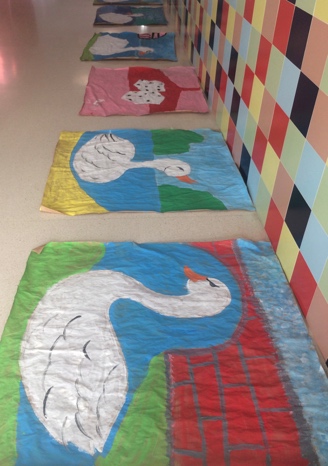 Domaines du socle commun :Les langages pour penser et communiquer Les méthodes et outils pour apprendre La formation de la personne et du citoyen Objectifs :Commencer à développer une culture littéraireDévelopper les compétences langagières à travers la mise en place de véritables situations de communication : création des questions, nouvelle règle du jeu.Savoir raconter une histoire connue, reconnaître grâce à l’image de la couverture le livre, : savoir son titre, les personnages. Sensibiliser à la création artistique (réalisation du jeu)Manipuler les tablettes et application QR-codesCompétences travaillées :Comprendre, s'exprimer en utilisant la langue française à l'oral et à l'écritComprendre, s'exprimer en utilisant les langages mathématiques, scientifiques et informatiquesComprendre, s'exprimer en utilisant les langages des arts et du corpsCoopération et réalisation de projetsMédias, démarches de recherche et de traitement de l'informationModalités de la séance :Lieu : couloirs de la maternelleClasse : PS-MS-GSEffectif : demi-groupe (15 élèves)Intervenant : Documentaliste, enseignant, grands-parentsDurée :Séquence : mars-avrilSéance : 55 mnOutils :Le jeu de l’oie QR-codes plastifiésIpadsDropbox Wifi